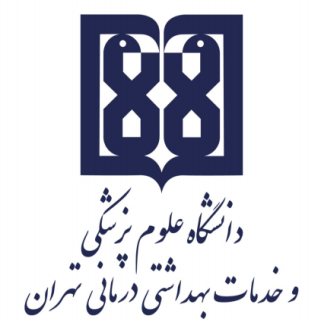 معاونت آموزشيمركز مطالعات و توسعه آموزش علوم پزشکیواحد برنامهریزی آموزشی«طرح دوره روش تحقیق و آمار زیستی»اطلاعات درس:گروه آموزشی ارایه دهنده درس:عنوان درس: آمار و روش تحقیقکد درس:	07نوع و تعداد واحد: 1 واحد نظرینام مسؤول درس: دکتر مجاوررستمیمدرس/ مدرسان:       دکتر سینا مجاوررستمی، دکتر رضا اسدی گلشن، دکتر سعید نکونامپیشنیاز/ همزمان: نداردرشته و مقطع تحصیلی: کارشناسی ارشد علوم تشریحاطلاعات مسؤول درس:رتبه علمی: استادیاررشته تخصصی: علوم تشریحمحل کار: گروه آناتومی، دانشکده پزشکی، دانشگاه علوم پزشکی تهرانتلفن تماس: 02164053308نشانی پست الکترونیک: sinamojaver@gmail.comتوصیف کلی درس (انتظار میرود مسؤول درس ضمن ارائه توضیحاتی کلی، بخشهای مختلف محتوایی درس را در قالب یک یا دو بند، توصیف کند): درس آمار و روش تحقیق یکی از دروس مهم و کاربردی در اغلب رشتههای علوم پزشکی می باشد که در حیطه پژوهش های علمی شرکت دارند. درک مفاهیم مرتبط با آمار و روش تحقیق برای دانشجویان علاقهمند به پژوهش، ضروری است چرا که انجام پژوهشهای علمی، تحلیل دادههای جمعآوری شده و تفسیر آنها مستلزم داشتن دانش و اطلاعات در این زمینه و آشنایی با کاربرد صحیح آن است. اهداف کلی/ محورهای توانمندی:آشنایی با مقدمات طراحی پژوهش و تحقیق علمی، روش انجام مطالعه و استفاده از کامپیوتر در تجزیه و تحلیل داده ها اهداف اختصاصی/ زیرمحورهای هر توانمندی:آشنایی با نحوه انتخاب و نگارش یک موضوع تحقیقاتیآشنایی با نحوه معرفی ضرورت انجام پژوهش و بیان مسئلهآشنایی با نحوه نگارش سوالات و فرضیات پژوهش و روش اجرا پژوهشآشنایی با اصول تعیین حجم نمونه آشنایی با روش جمع آوری اطلاعاتآشنایی با نرم افزار تحلیل دادها (Prism, SPSS)آشنایی با اصول نگارش مقاله و اخلاق در نگارش مقالهپس از پایان این درس انتظار میرود که فراگیر:دانشجو بتواند یک موضوع تحقیقاتی با عنوان مناسب و بیان اهمیت و ضروریت آن پیشنهاد دهد.دانشجو بتواند فرضیات و سوالات تحقیق مناسب با موضوع تحقیقاتی خود را ارائه کند.دانشجو نسبت به اصول تعیین حجم نمونه و روش های جمع آوری اطلاعات آگاهی داشته باشد.دانشجو نسبت به انواع تست های آماری و شرایط استفاده از آنها آگاهی داشته باشد.دانشجو بتواند اصول نگارش مقاله و اصول اخلاقی چاپ مقاله را توصیف کند.رویکرد آموزشی: روشهای یاددهی- یادگیری با عنایت به رویکرد آموزشی انتخاب شده:رویکرد مجازی کلاس وارونه 	 یادگیری مبتنی بر بازی دیجیتال یادگیری مبتنی بر محتوای الکترونیکی تعاملی یادگیری مبتنی بر حل مسئله (PBL) 	 یادگیری اکتشافی هدایت شده 	 یادگیری مبتنی بر سناریوی متنی 	 یادگیری مبتنی بر مباحثه در فروم 	سایر موارد (لطفاً نام ببرید) -------رویکرد حضوری سخنرانی تعاملی (پرسش و پاسخ، کوئیز، بحث گروهی و ...) 	 بحث در گروههای کوچک 	 ایفای نقش 	 یادگیری اکتشافی هدایت شده 	 یادگیری مبتنی بر تیم (TBL) 	 یادگیری مبتنی بر حل مسئله (PBL) 	 یادگیری مبتنی بر سناریو 		 استفاده از دانشجویان در تدریس (تدریس توسط همتایان) 	 یادگیری مبتنی بر بازی سایر موارد (لطفاً نام ببرید) -------رویکرد ترکیبیترکیبی از روشهای زیرمجموعه رویکردهای آموزشی مجازی و حضوری، به کار میرود.لطفا نام ببرید ....................تقویم درس:وظایف و انتظارات از دانشجو:حضور منظم در کلاس ، شرکت در فعالیت های کلاسی ، طراحی پروپوزال تحقیقاتی، انجام تکالیف کلاسی، کار با نرم افزارهای آماری روش ارزیابی دانشجو: تکوینی 7 نمره ، تراکمی 13 نمرهمنابع: منابع شامل کتابهای درسی، نشریههای تخصصی، مقالهها و نشانی وبسایتهای مرتبط میباشد.      الف) کتب:  با نظر استاد محترم هر بخش تعیین می گردد.      ب) مقالات:      ج) محتوای الکترونیکی: با نظر استاد محترم هر بخش تعیین می گردد.      د) منابع برای مطالعه بیشتر: مجازی  حضوریترکیبینام مدرس/ مدرسانفعالیتهای یادگیری/ تکالیف دانشجو روش تدریسعنوان مبحثجلسهدکتر سینا مجاوررستمیحضور منظم در کلاس ، شرکت در فعالیت های کلاسی ، پرسش و پاسخسخنرانی تعاملیعنوان تحقیق1دکتر سینا مجاوررستمیحضور منظم در کلاس ، شرکت در فعالیت های کلاسی ، پرسش و پاسخسخنرانی تعاملیضرورت انجام پژوهش و بیان مسئله2دکتر سینا مجاوررستمیحضور منظم در کلاس ، شرکت در فعالیت های کلاسی ، پرسش و پاسخسخنرانی تعاملیفرضیات و سوالات پژوهش و روش اجرای پژوهش3دکتر رضا اسدیحضور منظم در کلاس ، شرکت در فعالیت های کلاسی ، پرسش و پاسخسخنرانی تعاملیتعیین حجم نمونه4دکتر رضا اسدیحضور منظم در کلاس ، شرکت در فعالیت های کلاسی ، پرسش و پاسخسخنرانی تعاملیروش جمع آوری اطلاعات5دکتر رضا اسدیحضور منظم در کلاس ، شرکت در فعالیت های کلاسی ، پرسش و پاسخسخنرانی تعاملیآمار توصیفی و تحلیلی6دکتر سعید نکونامحضور منظم در کلاس ، شرکت در فعالیت های کلاسی ، پرسش و پاسخ، کار با نرم افزارسخنرانی تعاملیآشنایی با نرم افزار spss7دکتر سعید نکونامحضور منظم در کلاس ، شرکت در فعالیت های کلاسی ، پرسش و پاسخ، کار با نرم افزارسخنرانی تعاملیآشنایی با نرم افزار PRISM8دکتر سعید نکونامحضور منظم در کلاس ، شرکت در فعالیت های کلاسی ، پرسش و پاسخ، کار با نرم افزارسخنرانی تعاملیآشنایی با اصول نگارش مقاله و اخلاق در چاپ مقاله9101112